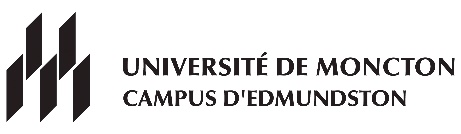 BA-BÉd primaireAutomne 2021- Inscrire 1 cours de français.- Inscrire GEOG1103 NRC 3394Consulter le répertoire à l’adresse suivante : http://socrate.umoncton.ca    LundiLundiMardiMardiMercrediMercrediJeudiVendrediCHIM2803NRC 3069CHIM2803NRC 3069CHIM2803NRC 3069CHIM2803NRC 30698h30CHIM2803NRC 3069CHIM2803NRC 3069CHIM2803NRC 3069CHIM2803NRC 3069CHIM2803NRC 3069CHIM2803NRC 3069 BIOL1023NRC 3060 BIOL1023NRC 3060 BIOL1023NRC 3060 BIOL1023NRC 3060 BIOL1023NRC 3060 BIOL1023NRC 3060 BIOL1023NRC 3060 BIOL1023NRC 3060 BIOL1023NRC 3060 BIOL1023NRC 306010h00 BIOL1023NRC 3060 BIOL1023NRC 3060 BIOL1023NRC 3060 BIOL1023NRC 3060 BIOL1023NRC 3060 BIOL1023NRC 3060 BIOL1023NRC 3060 BIOL1023NRC 3060 BIOL1023NRC 3060 BIOL1023NRC 3060 BIOL1023NRC 3060 BIOL1023NRC 3060 BIOL1023NRC 3060 BIOL1023NRC 3060 BIOL1023NRC 306011h30PAUSEPAUSEPAUSEPAUSEPAUSEPAUSEPAUSEPAUSEPAUSEPAUSEPAUSEBIOL1023NRC 3060BIOL1023NRC 3060EDUC1013NRC 3015EDUC1013NRC 3015MATH1403NRC 3075MATH1403NRC 3075CHIM2803NRC 3069CHIM2803NRC 3069CHIM2803NRC 3069BIOL1023NRC 3060BIOL1023NRC 3060EDUC1013NRC 3015EDUC1013NRC 3015MATH1403NRC 3075MATH1403NRC 3075CHIM2803NRC 3069CHIM2803NRC 3069CHIM2803NRC 306912h00BIOL1023NRC 3060BIOL1023NRC 3060EDUC1013NRC 3015EDUC1013NRC 3015MATH1403NRC 3075MATH1403NRC 3075CHIM2803NRC 3069CHIM2803NRC 3069CHIM2803NRC 3069BIOL1023NRC 3060BIOL1023NRC 3060EDUC1013NRC 3015EDUC1013NRC 3015MATH1403NRC 3075MATH1403NRC 3075CHIM2803NRC 3069CHIM2803NRC 3069CHIM2803NRC 3069BIOL1023NRC 3060BIOL1023NRC 3060EDUC1013NRC 3015EDUC1013NRC 3015MATH1403NRC 3075MATH1403NRC 3075CHIM2803NRC 3069CHIM2803NRC 3069CHIM2803NRC 3069MATH1403NRC 3075MATH1403NRC 3075MATH1403NRC 3075MATH1403NRC 3075EDUC1013NRC 3015EDUC1013NRC 3015CHIM2803NRC 3069CHIM2803NRC 3069CHIM2803NRC 3069MATH1403NRC 3075MATH1403NRC 3075MATH1403NRC 3075MATH1403NRC 3075EDUC1013NRC 3015EDUC1013NRC 3015CHIM2803NRC 3069CHIM2803NRC 3069CHIM2803NRC 306913h30MATH1403NRC 3075MATH1403NRC 3075MATH1403NRC 3075MATH1403NRC 3075EDUC1013NRC 3015EDUC1013NRC 3015CHIM2803NRC 3069CHIM2803NRC 3069CHIM2803NRC 3069MATH1403NRC 3075MATH1403NRC 3075MATH1403NRC 3075MATH1403NRC 3075EDUC1013NRC 3015EDUC1013NRC 3015CHIM2803NRC 3069CHIM2803NRC 3069CHIM2803NRC 3069MATH1403NRC 3075MATH1403NRC 3075MATH1403NRC 3075MATH1403NRC 3075EDUC1013NRC 3015EDUC1013NRC 3015CHIM2803NRC 3069CHIM2803NRC 3069CHIM2803NRC 306915h0016h3018h00ou18h30